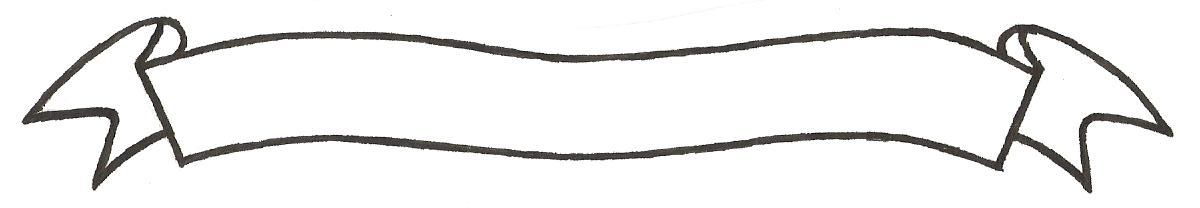 MERU UNIVERSITY OF SCIENCE AND TECHNOLOGYP.O. Box 972-60200 – Meru-Kenya.Tel: 020-2069349, 061-2309217. 064-30320 Cell phone: +254 712524293, +254 789151411Fax: 064-30321Website: www.must.ac.ke  Email: info@must.ac.keUniversity Examinations 2015/2016 SECOND YEAR FIRST SEMESTER EXAMINATION FOR DIPLOMA IN  CIVIL ENGINEERING ECV 2152:  THEORY OF STRUCTURES I DATE: APRIL 2016					   	                 TIME: 1 ½ HOURSINSTRUCTIONS: 	Answer question one and any other two questions QUESTION ONE (30 MARKS)State and describe three properties of materials.  				(6 marks)Draw a stress-strain diagram for mild steel and briefly explain the salient points on it.  (6 marks)Find the centre of gravity of the L section showing in figure 1.  		(5 marks)Using sketches, describe any three types of beams.  				(6 marks)Using sketches, describe three types of loads that act on beams. 		 (6 marks)Define the term ‘centroid’ and ‘radius of gyration’  				(1 mark)QUESTION TWO (15 MARKS)A concrete column 300mm x 300 mm Is reinforced with eight steel bars each 20mm diameter, the column carries a load of 360kN, calculate the stress in concrete and steel. and    					(7 marks) A cantilever beam 2m long carries a point load 1 KN at its free and 2KN at 1m from the free end.  Draw S.F and B.M diagrams for the cantilever  		(8 marks)QUESTION THREE (15 MARKS)A concrete cylinder of diameter 150mm and length 300 mm when subjected to an axial compressive load of 240kN increases in diameter by 0.127 mm and decreases in length by 0.28mm.  Compute the poisson’s ratio and Young’s modulus.   (6 marks)A steel prop is used to stabilize a building as shown in figure 2, if the compressive stress in  the bar at 200c is 30 mpa, what will be the stress in the prop if the temperature is raised to 350c, at what temperature the prop will cease to be effective?   and    					(9 marks)QUESTION FOUR (15 MARKS)A simply supported beam 8m long carries a point load of 4 kN and 6kN at a distance 2m and 4m from the left end.  Draw S.F and B.M diagrams for the beam.  (6 marks)The following observations were made during a tensile test on mild steel specimen 40mm diameter and 200mm long.Elongation with 40kN within lactic limit = 0.0304mmYield load = 161kNMaximum load  = 242 kNLength of specimen at fracture = 249mmDetermine young’s modulus, yield point stress, ultimate stress and percentage elongation 												(9 marks)  